Специальная оценка условий труда в 2021 году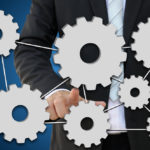 Четыре года назад в России был принят закон № 426-ФЗ, которым вводился новый подход к разделению рабочих мест на классы, в зависимости от степени их опасности для здоровья человека. Действовавшая до принятия закона процедура аттестации рабочих мест заменена специальной оценкой условий труда, расширен перечень субъектов хозяйствования, которые должны ее проводить. В этом году заканчивается предусмотренный законом переходный период, в течение которого аттестаты на рабочие места поэтапно заменялись итогами СОУТ.Оглавление:
1. Специальная оценка рабочих мест по условиям труда
2. Проведение внеплановой оценки
3. Факторы и классы рабочих мест в специальной оценке труда
4. Как проводится специальная оценка условий труда
5. Выборка рабочих мест для исследования
6. Проведение СОУТ
7. Оформление итогов оценки
8. Применение результатов СОУТСпециальная оценка рабочих мест по условиям трудаПервоначально оценке подлежали все рабочие места, созданные юр. лицом или индивидуальным предпринимателем. Исключение в законе сделано только для дистанционных и надомных мест. Кроме того, нет необходимости оценивать места, созданные физическими лицами без регистрации ИП.Оценку проводят только на тех рабочих местах, где с персоналом заключены трудовые договора.Например, при найме персонала с помощью договоров подряда или оказания услуг, СОУТ не проводят. Это связано с тем, что такие взаимоотношения между исполнителем и заказчиком не попадают под действие трудового законодательства.Как и аттестация, СОУТ проводится каждые пять лет. Кроме того, рабочие места, на которых отсутствуют вредные для здоровья человека факторы или их значения не превышают установленных государством норм, оценивают один раз, а в дальнейшем декларируют наличие таких видов работ, без проведения повторных исследований условий труда.Если ранее проводилась аттестация рабочего места и ее результаты еще действуют, а причин для незапланированных мероприятий по переоценке условий труда нет, то СОУТ не проводят.Вместе с тем, до конца 2021 года истекут сроки действия последних аттестатов на рабочие места, поэтому необходимо провести СОУТ на всех видах работ, где это еще не сделано.Проведение внеплановой оценкиСОУТ может проводиться и ранее запланированного срока при наличии одного или нескольких обстоятельств (ст. 17 ФЗ № 426).Во-первых, в ситуации, когда созданы новые рабочие места или изменена технология производства, поставлено другое оборудование. При этом на предприятии нет аналогичных рабочих мест, например, построен новый цех для производства другого вида продукции. Также это условие касается и вновь создаваемых организаций, где оценка условий труда не проводилась ранее. Кроме того, новое оборудование для производства или обслуживания технологического процесса должно существенно изменять условия труда.Например, завод закупил конвейер, при работе которого за счет защитных экранов существенно снижается уровень шума в цеху, по сравнению с используемым ранее оборудованием.В этих случаях необходимо провести СОУТ в течение года с момента создания рабочего места или ввода в эксплуатацию оборудования.Во-вторых, оценку проводят по предписанию контролирующих органов или предложениям работников, переданным через представителей профсоюза.Например, в ходе проверки трудовая инспекция выявила, что работникам цеха не выдаются защитные наушники, а уровень шума на рабочих местах превышает допустимые нормы. Отсутствие у персонала необходимых средств защиты, директор предприятия объяснил тем, что по итогам оценки, условия работы в этом помещении были признаны оптимальными. В таком случае проверяющие могут выдать предписание о проведении повторного исследования условий труда.В-третьих, оценку проводят в случае получения работниками производственных травм или обнаружения у них заболеваний, которые однозначно связаны с воздействием вредных или опасных факторов в процессе работы.Например, если рабочий поскользнулся и сломал ногу из-за того, что уборщица разлила ведро воды, то этот несчастный случай, хоть и будет травмой, полученной на производстве, но к вредным или опасным условиям труда ситуация никакого отношения не имеет. А вот снижение остроты зрения у контролера ОТК из-за постоянного напряжения глазного нерва при контроле качества мелких деталей является вредным воздействием условий труда, приведшим к возникновению заболевания.В-четвертых, внеплановая проверка рабочих мест должна проводиться при замене используемого сырья и материалов, а также вводе в эксплуатацию новых средств защиты работников от воздействия вредных факторов.Например, в цехе была повышенная температура воздуха, а после проведенного ремонта и замены вентиляции с установкой систем кондиционирования температурные условия пришли в норму. То есть вредное воздействие на рабочих снизилось и это становится основанием для проведения внеплановой переоценки условий работы.В этом, как и в двух предыдущих случаях, внеплановые мероприятия по переоценке осуществляются в течение полугода с момента возникновения причины для ее проведения.Факторы и классы рабочих мест в специальной оценке трудаВ рамках СОУТ исследуется множество различных компонентов рабочего процесса, которые могут оказать негативное влияние на здоровье человека. Их делят на две группы — производственная среда и процесс труда.К первой группе относят любые физические, химические и биологические составляющие среды, в которой человек находится на протяжении рабочего дня. Проводятся измерения шумового, температурного воздействия, различных видов излучений, освещенность производственных помещений, а также анализируют те вещества, с которыми приходится трудиться человеку на предмет их опасности для организма.Ко второй группе относятся исследования, показывающие напряженность физического труда, степень воздействия выполняемых трудовых обязанностей на различные системы человеческого тела и органы чувств.После сопоставления всех факторов, воздействующих на здоровье человека, каждому рабочему месту присваивается определенный класс опасности. Законодательство определяет четыре класса условий труда:Оптимальные — вредных факторов нет или их значения существенно ниже гигиенических нормативов.Допустимые — влияние вредных факторов в пределах нормы, а работнику требуется незначительное время (от нескольких часов), чтобы полностью восстановиться от их воздействия.Вредные — негативные факторы рабочей среды или процесса превышают установленные нормы и могут привести к появлению профессионального заболевания. Их дополнительно подразделяют на несколько подклассов вредности для организма человека, в зависимости от риска получения заболевания и длительности периода восстановления работоспособности.Опасные — работа представляет собой риск не только приобретения тяжелого профзаболевания, но даже может привести к смерти работника.Как проводится специальная оценка условий трудаСпециальная оценка условий труда по ТК РФ является одной из обязанностей нанимателя (ст. 212). Для ее проведения заключают договор со специализированной организацией, чья деятельность соответствует установленным в законе № 426-ФЗ требованиям: проведение СОУТ должно быть прописано в учредительных документах, как один из видов деятельности компании;в штате этого юр. лица есть 5 и более специалистов, которые имеют аттестаты экспертов;у фирмы есть лаборатория, которая получила государственную аккредитацию на проведение исследований, оцениваемых в ходе СОУТ факторов воздействия на здоровье человека;ее учредители или эксперты не являются близкими родственниками руководителей или собственников проверяемой компании, не участвуют в управлении ею;проводящая оценку компания и работодатель, заказавший ее проведение, не состоят в ведомственной или иной подчиненности друг с другом.Затем на предприятии, где предстоит сделать оценку, создают комиссию для ее проведения, а руководитель нанимателя утверждает своим приказом (распоряжением) график проведения мероприятий.В состав комиссии в обязательном порядке включают специалиста, ответственного за охрану труда и представителей профсоюза. Ее председателем должен быть руководитель организации-нанимателя или уполномоченное им должностное лицо, подпись которого может заверяться печатью компании.Выборка рабочих мест для исследованияПеред началом процедуры СОУТ, комиссия разрабатывает список рабочих мест, которые должны быть проверены. В этом перечне отдельно указывают те рабочие места, на которые итоги измерения будут распространяться по принципу аналогии.На таких видах рабочих мест должны быть идентичными все условия труда — климатические, временные, технологические и т. д.Например, работа грузчиков на складе готовой продукции с одинаковой продолжительностью рабочей смены будет исследоваться с применением правила аналогии. А работа водителя погрузчика и легкового служебного автомобиля — нет, так как у них разная интенсивность воздействия вредных факторов.Для того чтобы исследование было признано состоявшимся на аналогичных рабочих местах, фактической оценке должны быть подвергнуты минимум два из них (не менее 20 % от количества таких мест).Например, из 6 работников отдела сбыта можно проверить только 2 сотрудников, если все они работают в одном или полностью идентично оборудованных кабинетах.Если в ходе проведения исследований будет выявлено расхождение в существенных параметрах на рабочих местах, выбранных для проведения оценки по аналогии, то проверке подвергают все рабочие места этого типа.Например, для оценки были выбраны несколько рабочих мест швей, расположенные в разных цехах фабрики. В ходе исследования выяснилось, что оборудование в одном из них дает больший уровень шума, чем в остальных. Этот факт приведет к тому, что понадобится измерение уровня шума при работе каждой швеи, а не только представленных в выборке.Проведение СОУТВ начале процедуры оценки, специалист из организации, с которой заключен договор на проверку, проводит идентификацию вредных (опасных) факторов, на каждом из исследуемых рабочих мест. Для этого приглашенный эксперт изучает все необходимые документы по процессу работы на исследуемом рабочем месте, проводит обследование самого места работы и знакомится с выполняемыми на нем функциями. Кроме того, при идентификации учитываются случаи производственного травматизма или профзаболеваний, а также мнение персонала о возможном наличии опасных факторов.Идентификацию не нужно проводить, если наличие вредных или опасных факторов установлено для такого рабочего места законодательно или по итогам предыдущей оценки.Если эксперт выдаст заключение о том, что вредные факторы не идентифицируются на конкретном рабочем месте, то условия труда на нем комиссия признает допустимыми и дальнейшее его исследование прекращается.Затем работодатель оформляет по таким рабочим местам декларацию соответствия нормативным требованиям и подает ее в региональное отделение инспекции по труду и занятости.Срок действия этого документа 5 лет, затем при отсутствии производственных травм или профзаболеваний у работников, занятых на перечисленных в декларации работах, он автоматически продляется на такой же срок.На тех рабочих местах, где по итогам идентификации или нормам законодательства (итогам предыдущей оценки) выявлены факторы, оказывающие негативное воздействие на здоровье работника, проводится исследование этих факторов. Полный список, подлежащих исследованию и оценке вредных или опасных условий, составляет с учетом предложений эксперта комиссия.Испытания проводятся в лаборатории специализированной компании или измеряются по методике, утвержденной уполномоченным органом власти. Их итоги оформляются протоколами, отдельно для каждого вида исследований.Эксперт, оценивающий условия труда, может предложить комиссии использовать для определения влияния вредных (опасных) факторов результаты исследований, которые были проведены ранее на аналогичных или идентичных рабочих местах. Эти результаты должны быть зафиксированные не более чем за полгода до проведения СОУТ.Кроме того, у комиссии есть право отказаться от исследования негативных факторов труда на отдельных рабочих местах, если эти испытания представляют опасность для жизни и здоровья сотрудника, чье место работы оценивается или членов комиссии и эксперта. Таким рабочим местам по умолчанию присваивается 4 класс опасности.Это решение оформляется протоколом, который наниматель обязан не позже 10 дней передать в службу занятости.Оформление итогов оценкиРезультаты оценки негативных факторов труда оформляются в виде отчета. В нем указывают:сведения о компании, которая проводила испытания;перечень оцененных работ и факторов;специальные карты оценки классности;все протоколы измерений и испытаний;решения комиссии о невозможности проведения оценки из-за опасных условий (при их наличии);сведения об эффективности применяемых защитных средств;общие итоги оценки;мероприятия по минимизации воздействия негативных факторов на персонал организации;заключение специалиста, проводившего оценку.Этот документ подписывают все члены комиссии, а утверждает его председатель комиссии. Если кто-то из ее состава не согласен с итогами исследования, то свои замечания он оформляет в письменном виде. Возражения прилагаются к отчету.После утверждения, копия отчета отправляется в проводившую оценку компанию в течение трех дней. Это можно сделать по почте или передать по электронным каналам связи с использованием ЭЦП.В течение месяца наниматель ознакамливает с результатами оценки сотрудников, чьи рабочие места входили в перечень для исследования, а также размещает общие сведения об итогах испытаний на своей странице в интернете.При размещении в общем доступе информации о результатах СОУТ, необходимо учитывать требования законодательства о нераспространении персональных данных и защите гостайны.Кроме того, в течение 10 дней сведения о результатах оценки передаются в государственную систему результатов СОУТ. Как правило, их передачу осуществляет компания, которая проводила оценку, однако, в случае невозможности такой передачи работодатель, заказавший исследование, уведомляет органы по труду и занятости об этом и передает им сведения для внесения в госсистему.Применение результатов СОУТИтоги испытаний и измерений служат основанием для принятия дополнительных мер по защите персонала, работающего во вредных или опасных условиях, обоснования необходимости финансирования дополнительных мероприятий по минимизации вредного воздействия на сотрудников предприятия. Кроме того, они являются обоснованием для назначения положенных по законодательству льгот и компенсаций, сотрудникам компании, а также ограничений, в том числе по медицинским показаниям для найма на виды работ с негативным воздействием на здоровье человека.В случае отнесения рабочего места к 3 или 4 классу опасности, необходимо проведение периодических медосмотров работников, организация определенных бытовых и санитарных условий. При обнаружении у сотрудника профзаболевания, результаты СОУТ становятся обоснованием связи между болезнью и работой на определенной должности для назначения положенных по законодательству дополнительных выплат.Итоги проверки также служат основанием для расчета тарифов на обязательное пенсионное и социальное страхование сотрудников компании.Если на рабочем месте установят класс опасности, то сведения о нем обязательно должны быть внесены в трудовой договор с работником.Сотрудники также информируются в обязательном порядке о степени негативного воздействия на их здоровье.Трудовое законодательство вменяет в обязанности нанимателя проводить периодическую оценку рабочих мест на обнаружение негативных факторов процесса производства и труда. Это необходимо для выявления вредных и опасных условий, которые могут повлечь за собой производственный травматизм или рост числа профессиональных заболеваний у работников. Кроме того, работодатель обязан проводить рекомендованные мероприятия по защите своего наемного персонала от воздействия вредных или опасных условий осуществления трудовой деятельности.В случае, когда рабочее место относят к 3 или 4 классу опасности, работникам положены различные льготы, гарантии или компенсации, установленные трудовым законодательством. К ним относят увеличенную продолжительность трудового отпуска, возможность раннего выхода на пенсию, повышающие коэффициенты и т. д.С этим читают